Name ________________________________Block ________________________________Date ________________________________English 9 Me Poster RubricOnce you have your abstract noun, quotation with speaker, and photo,use these items to create your Me Posterat http://wigflip.com/automotivator/._____/5	1. School appropriate, positive, correctly spelled abstract noun._____/5	2. Quotation exhibits correct spelling and grammar, and includes the speaker’s name.		*Line breaks are at appropriate, logical places._____/5	3. Quotation is obviously relevant to the abstract noun._____/5	4. School appropriate photo of yourself where your face is clearly visible and identifiable._____/5	5. Hard copy printed out in color and digital copy saved in the Me Poster folder in our class melon folder.  Please save as “Your last name Me Poster.”_____/25 Total Points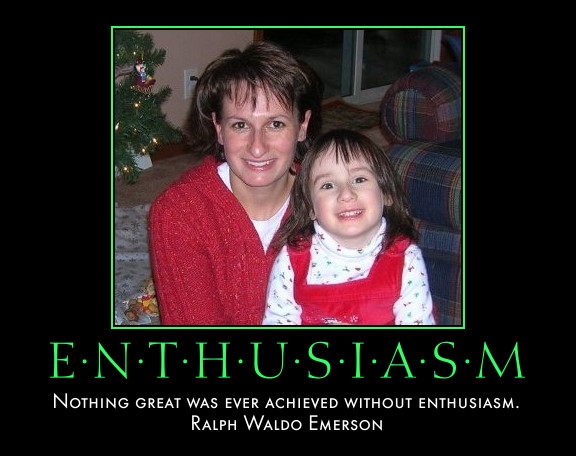 